                                                                          Прайс-Лист.              «ГЕФЕСТ-Барнаул»                                                               Стоимость заборов. При выборе забора следует ориентироваться на его функциональные и другие особенности. Стоимость забора напрямую связана с видом забора и материалом из которого он будет изготовлен.                          Для подсчёта стоимости забора вам необходимо:                         1.Выбрать из какого материала будет изготовлен забор.                         2.Определиться с высотой забора.                        3.Знать длину будующего забора (погонные метры) или площадь участка.Зная эти параметры вы можете узнать цену вашего будущего забора позвонив в офис по тел: (3852) 33-69-01 Для подсчёта стоимости забора вы можете вызвать специалиста, который проведёт все  необходимые замеры и подсчитает стоимость забора№                                    фото                                    Описание1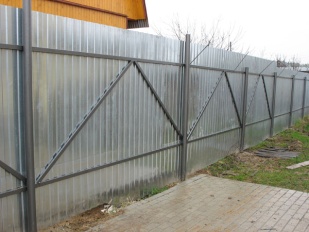                           Забор из профлиста на металлических столбах с бетонированием столбов на глубину 1 м, высота 2 м, шаг столбов 2,5 м, распашные ворота 3 м, калитка 1 м. Цена забора "Под ключ"*: 1800 рублей/пог м (от 60 пог м)2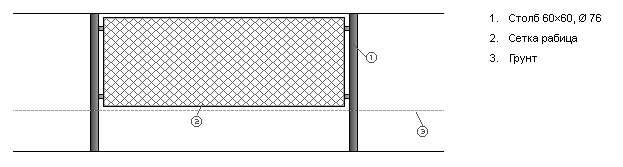                          Забор из сетки "рабица" с металлическими столбами без бетонирования. Высота 1,5 м Цена забора "Под ключ"*: 700 руб/пог м *Цена включает в себя строительный материал с доставкой до места и монтаж забора3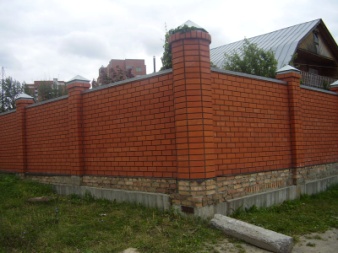                            Забор кирпичный на ленточным фундаменте, высота 2 м; Цена забора "Под ключ"*: 10500 руб/пог м *Цена включает в себя строительный материал с доставкой до места и монтаж забора4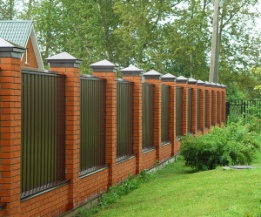                  Забор комбинированный: Кирпичные столбы на ленточном фундаменте с пролётами из профлиста. Высота 2 м Цена забора "Под ключ"*:7500 руб/пог м *Цена включает в себя строительный материал с доставкой до места и монтаж забора5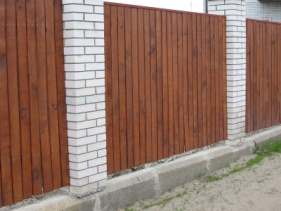                Забор комбинированный: кирпичные столбы на ленточном фундаменте с деревянными пролётами. Высота 2 м Цена забора "Под ключ"*: 7000 руб/пог м *Цена включает в себя строительный материал с доставкой до места и монтаж забора6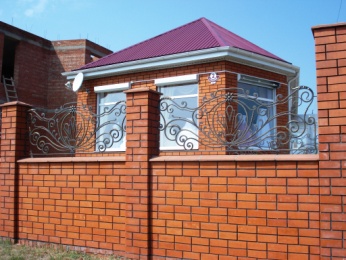                    Забор комбинированный: Кирпичные столбы на ленточном фундаменте с кованными элементами в пролётах. Высота 2 м Цена забора "Под ключ"*: от 8000 руб/пог м (зависит от сложности кованых элементов)*Цена включает в себя строительный материал с доставкой до места и монтаж забора